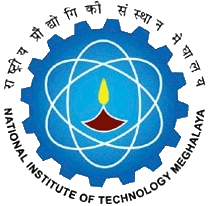 National Institute of Technology MeghalayaAn Institute of National ImportanceNational Institute of Technology MeghalayaAn Institute of National ImportanceNational Institute of Technology MeghalayaAn Institute of National ImportanceNational Institute of Technology MeghalayaAn Institute of National ImportanceNational Institute of Technology MeghalayaAn Institute of National ImportanceNational Institute of Technology MeghalayaAn Institute of National ImportanceNational Institute of Technology MeghalayaAn Institute of National ImportanceNational Institute of Technology MeghalayaAn Institute of National ImportanceNational Institute of Technology MeghalayaAn Institute of National ImportanceNational Institute of Technology MeghalayaAn Institute of National ImportanceNational Institute of Technology MeghalayaAn Institute of National ImportanceNational Institute of Technology MeghalayaAn Institute of National ImportanceNational Institute of Technology MeghalayaAn Institute of National ImportanceNational Institute of Technology MeghalayaAn Institute of National ImportanceNational Institute of Technology MeghalayaAn Institute of National ImportanceNational Institute of Technology MeghalayaAn Institute of National ImportanceNational Institute of Technology MeghalayaAn Institute of National ImportanceNational Institute of Technology MeghalayaAn Institute of National ImportanceNational Institute of Technology MeghalayaAn Institute of National ImportanceNational Institute of Technology MeghalayaAn Institute of National ImportanceNational Institute of Technology MeghalayaAn Institute of National ImportanceNational Institute of Technology MeghalayaAn Institute of National ImportanceNational Institute of Technology MeghalayaAn Institute of National ImportanceCURRICULUMCURRICULUMCURRICULUMCURRICULUMCURRICULUMCURRICULUMCURRICULUMProgrammeProgrammeProgrammeProgrammeBachelor of Technology in Civil EngineeringBachelor of Technology in Civil EngineeringBachelor of Technology in Civil EngineeringBachelor of Technology in Civil EngineeringBachelor of Technology in Civil EngineeringBachelor of Technology in Civil EngineeringBachelor of Technology in Civil EngineeringBachelor of Technology in Civil EngineeringBachelor of Technology in Civil EngineeringBachelor of Technology in Civil EngineeringBachelor of Technology in Civil EngineeringBachelor of Technology in Civil EngineeringBachelor of Technology in Civil EngineeringYear of RegulationYear of RegulationYear of RegulationYear of RegulationYear of RegulationYear of RegulationYear of RegulationYear of RegulationYear of RegulationYear of Regulation2019-202019-202019-202019-202019-202019-202019-20DepartmentDepartmentDepartmentDepartmentCivil EngineeringCivil EngineeringCivil EngineeringCivil EngineeringCivil EngineeringCivil EngineeringCivil EngineeringCivil EngineeringCivil EngineeringCivil EngineeringCivil EngineeringCivil EngineeringCivil EngineeringSemesterSemesterSemesterSemesterSemesterSemesterSemesterSemesterSemesterSemesterIVIVIVIVIVIVIVCourseCodeCourseCodeCourse NameCourse NameCourse NameCourse NameCourse NameCourse NameCourse NameCourse NamePre requisitePre requisitePre requisitePre requisiteCredit StructureCredit StructureCredit StructureCredit StructureCredit StructureCredit StructureCredit StructureCredit StructureMarks DistributionMarks DistributionMarks DistributionMarks DistributionMarks DistributionMarks DistributionMarks DistributionMarks DistributionMarks DistributionMarks DistributionMarks DistributionMarks DistributionCourseCodeCourseCodeCourse NameCourse NameCourse NameCourse NameCourse NameCourse NameCourse NameCourse NamePre requisitePre requisitePre requisitePre requisiteLLTTTPCCINTINTINTMIDMIDMIDENDENDENDENDTotalTotalCE 204CE 204Fluid MechanicsFluid MechanicsFluid MechanicsFluid MechanicsFluid MechanicsFluid MechanicsFluid MechanicsFluid MechanicsNilNilNilNil33000033505050505050100100100100200200CourseObjectivesCourseObjectivesTo familiarize with the properties of fluids and to understand the concept of fluid measurement, types of flows, stability and dimensional analysis.To familiarize with the properties of fluids and to understand the concept of fluid measurement, types of flows, stability and dimensional analysis.To familiarize with the properties of fluids and to understand the concept of fluid measurement, types of flows, stability and dimensional analysis.To familiarize with the properties of fluids and to understand the concept of fluid measurement, types of flows, stability and dimensional analysis.To familiarize with the properties of fluids and to understand the concept of fluid measurement, types of flows, stability and dimensional analysis.To familiarize with the properties of fluids and to understand the concept of fluid measurement, types of flows, stability and dimensional analysis.To familiarize with the properties of fluids and to understand the concept of fluid measurement, types of flows, stability and dimensional analysis.To familiarize with the properties of fluids and to understand the concept of fluid measurement, types of flows, stability and dimensional analysis.To familiarize with the properties of fluids and to understand the concept of fluid measurement, types of flows, stability and dimensional analysis.To familiarize with the properties of fluids and to understand the concept of fluid measurement, types of flows, stability and dimensional analysis.Course OutcomesCourse OutcomesCourse OutcomesCourse OutcomesCO1CO1CO1Student will be able to describe the various physical properties of fluids.Student will be able to describe the various physical properties of fluids.Student will be able to describe the various physical properties of fluids.Student will be able to describe the various physical properties of fluids.Student will be able to describe the various physical properties of fluids.Student will be able to describe the various physical properties of fluids.Student will be able to describe the various physical properties of fluids.Student will be able to describe the various physical properties of fluids.Student will be able to describe the various physical properties of fluids.Student will be able to describe the various physical properties of fluids.Student will be able to describe the various physical properties of fluids.Student will be able to describe the various physical properties of fluids.Student will be able to describe the various physical properties of fluids.Student will be able to describe the various physical properties of fluids.Student will be able to describe the various physical properties of fluids.CourseObjectivesCourseObjectivesTo develop understanding about hydrostatic law, principle of buoyancy and stability of a floating body and application of mass, momentum and energy equation in fluid flow.To develop understanding about hydrostatic law, principle of buoyancy and stability of a floating body and application of mass, momentum and energy equation in fluid flow.To develop understanding about hydrostatic law, principle of buoyancy and stability of a floating body and application of mass, momentum and energy equation in fluid flow.To develop understanding about hydrostatic law, principle of buoyancy and stability of a floating body and application of mass, momentum and energy equation in fluid flow.To develop understanding about hydrostatic law, principle of buoyancy and stability of a floating body and application of mass, momentum and energy equation in fluid flow.To develop understanding about hydrostatic law, principle of buoyancy and stability of a floating body and application of mass, momentum and energy equation in fluid flow.To develop understanding about hydrostatic law, principle of buoyancy and stability of a floating body and application of mass, momentum and energy equation in fluid flow.To develop understanding about hydrostatic law, principle of buoyancy and stability of a floating body and application of mass, momentum and energy equation in fluid flow.To develop understanding about hydrostatic law, principle of buoyancy and stability of a floating body and application of mass, momentum and energy equation in fluid flow.To develop understanding about hydrostatic law, principle of buoyancy and stability of a floating body and application of mass, momentum and energy equation in fluid flow.Course OutcomesCourse OutcomesCourse OutcomesCourse OutcomesCO2CO2CO2Student will be able to explain the fluid behaviour at rest.Student will be able to explain the fluid behaviour at rest.Student will be able to explain the fluid behaviour at rest.Student will be able to explain the fluid behaviour at rest.Student will be able to explain the fluid behaviour at rest.Student will be able to explain the fluid behaviour at rest.Student will be able to explain the fluid behaviour at rest.Student will be able to explain the fluid behaviour at rest.Student will be able to explain the fluid behaviour at rest.Student will be able to explain the fluid behaviour at rest.Student will be able to explain the fluid behaviour at rest.Student will be able to explain the fluid behaviour at rest.Student will be able to explain the fluid behaviour at rest.Student will be able to explain the fluid behaviour at rest.Student will be able to explain the fluid behaviour at rest.CourseObjectivesCourseObjectivesTo give fundamental knowledge of fluid, its properties and behaviour under various conditions of internal and external flows.To give fundamental knowledge of fluid, its properties and behaviour under various conditions of internal and external flows.To give fundamental knowledge of fluid, its properties and behaviour under various conditions of internal and external flows.To give fundamental knowledge of fluid, its properties and behaviour under various conditions of internal and external flows.To give fundamental knowledge of fluid, its properties and behaviour under various conditions of internal and external flows.To give fundamental knowledge of fluid, its properties and behaviour under various conditions of internal and external flows.To give fundamental knowledge of fluid, its properties and behaviour under various conditions of internal and external flows.To give fundamental knowledge of fluid, its properties and behaviour under various conditions of internal and external flows.To give fundamental knowledge of fluid, its properties and behaviour under various conditions of internal and external flows.To give fundamental knowledge of fluid, its properties and behaviour under various conditions of internal and external flows.Course OutcomesCourse OutcomesCourse OutcomesCourse OutcomesCO3CO3CO3Student will be able to understand the concepts of fluid behaviour in motion.Student will be able to understand the concepts of fluid behaviour in motion.Student will be able to understand the concepts of fluid behaviour in motion.Student will be able to understand the concepts of fluid behaviour in motion.Student will be able to understand the concepts of fluid behaviour in motion.Student will be able to understand the concepts of fluid behaviour in motion.Student will be able to understand the concepts of fluid behaviour in motion.Student will be able to understand the concepts of fluid behaviour in motion.Student will be able to understand the concepts of fluid behaviour in motion.Student will be able to understand the concepts of fluid behaviour in motion.Student will be able to understand the concepts of fluid behaviour in motion.Student will be able to understand the concepts of fluid behaviour in motion.Student will be able to understand the concepts of fluid behaviour in motion.Student will be able to understand the concepts of fluid behaviour in motion.Student will be able to understand the concepts of fluid behaviour in motion.CourseObjectivesCourseObjectivesTo inculcate the importance of fluid flow measurement and its applications in Industries.To inculcate the importance of fluid flow measurement and its applications in Industries.To inculcate the importance of fluid flow measurement and its applications in Industries.To inculcate the importance of fluid flow measurement and its applications in Industries.To inculcate the importance of fluid flow measurement and its applications in Industries.To inculcate the importance of fluid flow measurement and its applications in Industries.To inculcate the importance of fluid flow measurement and its applications in Industries.To inculcate the importance of fluid flow measurement and its applications in Industries.To inculcate the importance of fluid flow measurement and its applications in Industries.To inculcate the importance of fluid flow measurement and its applications in Industries.Course OutcomesCourse OutcomesCourse OutcomesCourse OutcomesCO4CO4CO4Student will be able to understand the applications of various flow measuring devices to measure the flow.Student will be able to understand the applications of various flow measuring devices to measure the flow.Student will be able to understand the applications of various flow measuring devices to measure the flow.Student will be able to understand the applications of various flow measuring devices to measure the flow.Student will be able to understand the applications of various flow measuring devices to measure the flow.Student will be able to understand the applications of various flow measuring devices to measure the flow.Student will be able to understand the applications of various flow measuring devices to measure the flow.Student will be able to understand the applications of various flow measuring devices to measure the flow.Student will be able to understand the applications of various flow measuring devices to measure the flow.Student will be able to understand the applications of various flow measuring devices to measure the flow.Student will be able to understand the applications of various flow measuring devices to measure the flow.Student will be able to understand the applications of various flow measuring devices to measure the flow.Student will be able to understand the applications of various flow measuring devices to measure the flow.Student will be able to understand the applications of various flow measuring devices to measure the flow.Student will be able to understand the applications of various flow measuring devices to measure the flow.CourseObjectivesCourseObjectivesTo inculcate the importance of fluid flow measurement and its applications in Industries.To inculcate the importance of fluid flow measurement and its applications in Industries.To inculcate the importance of fluid flow measurement and its applications in Industries.To inculcate the importance of fluid flow measurement and its applications in Industries.To inculcate the importance of fluid flow measurement and its applications in Industries.To inculcate the importance of fluid flow measurement and its applications in Industries.To inculcate the importance of fluid flow measurement and its applications in Industries.To inculcate the importance of fluid flow measurement and its applications in Industries.To inculcate the importance of fluid flow measurement and its applications in Industries.To inculcate the importance of fluid flow measurement and its applications in Industries.Course OutcomesCourse OutcomesCourse OutcomesCourse OutcomesCO5CO5CO5Student will be able to calculate and analyze the flow through pipes.Student will be able to calculate and analyze the flow through pipes.Student will be able to calculate and analyze the flow through pipes.Student will be able to calculate and analyze the flow through pipes.Student will be able to calculate and analyze the flow through pipes.Student will be able to calculate and analyze the flow through pipes.Student will be able to calculate and analyze the flow through pipes.Student will be able to calculate and analyze the flow through pipes.Student will be able to calculate and analyze the flow through pipes.Student will be able to calculate and analyze the flow through pipes.Student will be able to calculate and analyze the flow through pipes.Student will be able to calculate and analyze the flow through pipes.Student will be able to calculate and analyze the flow through pipes.Student will be able to calculate and analyze the flow through pipes.Student will be able to calculate and analyze the flow through pipes.CourseObjectivesCourseObjectivesTo inculcate the importance of fluid flow measurement and its applications in Industries.To inculcate the importance of fluid flow measurement and its applications in Industries.To inculcate the importance of fluid flow measurement and its applications in Industries.To inculcate the importance of fluid flow measurement and its applications in Industries.To inculcate the importance of fluid flow measurement and its applications in Industries.To inculcate the importance of fluid flow measurement and its applications in Industries.To inculcate the importance of fluid flow measurement and its applications in Industries.To inculcate the importance of fluid flow measurement and its applications in Industries.To inculcate the importance of fluid flow measurement and its applications in Industries.To inculcate the importance of fluid flow measurement and its applications in Industries.Course OutcomesCourse OutcomesCourse OutcomesCourse OutcomesCO6CO6CO6Student will be able to apply dimensional analysis to predict physical parameters that influence the flow in fluid mechanics.Student will be able to apply dimensional analysis to predict physical parameters that influence the flow in fluid mechanics.Student will be able to apply dimensional analysis to predict physical parameters that influence the flow in fluid mechanics.Student will be able to apply dimensional analysis to predict physical parameters that influence the flow in fluid mechanics.Student will be able to apply dimensional analysis to predict physical parameters that influence the flow in fluid mechanics.Student will be able to apply dimensional analysis to predict physical parameters that influence the flow in fluid mechanics.Student will be able to apply dimensional analysis to predict physical parameters that influence the flow in fluid mechanics.Student will be able to apply dimensional analysis to predict physical parameters that influence the flow in fluid mechanics.Student will be able to apply dimensional analysis to predict physical parameters that influence the flow in fluid mechanics.Student will be able to apply dimensional analysis to predict physical parameters that influence the flow in fluid mechanics.Student will be able to apply dimensional analysis to predict physical parameters that influence the flow in fluid mechanics.Student will be able to apply dimensional analysis to predict physical parameters that influence the flow in fluid mechanics.Student will be able to apply dimensional analysis to predict physical parameters that influence the flow in fluid mechanics.Student will be able to apply dimensional analysis to predict physical parameters that influence the flow in fluid mechanics.Student will be able to apply dimensional analysis to predict physical parameters that influence the flow in fluid mechanics.No.COsCOsMapping with Program Outcomes (POs)Mapping with Program Outcomes (POs)Mapping with Program Outcomes (POs)Mapping with Program Outcomes (POs)Mapping with Program Outcomes (POs)Mapping with Program Outcomes (POs)Mapping with Program Outcomes (POs)Mapping with Program Outcomes (POs)Mapping with Program Outcomes (POs)Mapping with Program Outcomes (POs)Mapping with Program Outcomes (POs)Mapping with Program Outcomes (POs)Mapping with Program Outcomes (POs)Mapping with Program Outcomes (POs)Mapping with Program Outcomes (POs)Mapping with Program Outcomes (POs)Mapping with Program Outcomes (POs)Mapping with Program Outcomes (POs)Mapping with Program Outcomes (POs)Mapping with Program Outcomes (POs)Mapping with Program Outcomes (POs)Mapping with Program Outcomes (POs)Mapping with Program Outcomes (POs)Mapping with PSOsMapping with PSOsMapping with PSOsMapping with PSOsMapping with PSOsMapping with PSOsMapping with PSOsMapping with PSOsNo.COsCOsPO1PO1PO2PO3PO4PO5PO6PO6PO7PO7PO8PO8PO9PO9PO9PO10PO10PO10PO11PO11PO12PO12PO12PSO1PSO1PSO1PSO2PSO2PSO2PSO2PSO31CO1CO133330000000000000000000000333302CO2CO233330000000000000000000333333333CO3CO333330000000000000000000333333334CO4CO433330000000000000000000333333335CO5CO533330000000000000000000333333336CO6CO63333000000000000000000033333333SYLLABUSSYLLABUSSYLLABUSSYLLABUSSYLLABUSSYLLABUSSYLLABUSSYLLABUSSYLLABUSSYLLABUSSYLLABUSSYLLABUSSYLLABUSSYLLABUSSYLLABUSSYLLABUSSYLLABUSSYLLABUSSYLLABUSSYLLABUSSYLLABUSSYLLABUSSYLLABUSSYLLABUSSYLLABUSSYLLABUSSYLLABUSSYLLABUSSYLLABUSSYLLABUSSYLLABUSSYLLABUSSYLLABUSSYLLABUSNo.ContentContentContentContentContentContentContentContentContentContentContentContentContentContentContentContentContentContentContentContentContentContentContentHoursHoursHoursHoursHoursHoursHoursCOsCOsCOsIBasicConcepts
Continuum Approach, Important physical properties: density, specific weight, viscosity, surface tension, capillarity, compressibility, vapor pressure, Classification of fluids-ideal and real fluid, non-Newtonian fluids.BasicConcepts
Continuum Approach, Important physical properties: density, specific weight, viscosity, surface tension, capillarity, compressibility, vapor pressure, Classification of fluids-ideal and real fluid, non-Newtonian fluids.BasicConcepts
Continuum Approach, Important physical properties: density, specific weight, viscosity, surface tension, capillarity, compressibility, vapor pressure, Classification of fluids-ideal and real fluid, non-Newtonian fluids.BasicConcepts
Continuum Approach, Important physical properties: density, specific weight, viscosity, surface tension, capillarity, compressibility, vapor pressure, Classification of fluids-ideal and real fluid, non-Newtonian fluids.BasicConcepts
Continuum Approach, Important physical properties: density, specific weight, viscosity, surface tension, capillarity, compressibility, vapor pressure, Classification of fluids-ideal and real fluid, non-Newtonian fluids.BasicConcepts
Continuum Approach, Important physical properties: density, specific weight, viscosity, surface tension, capillarity, compressibility, vapor pressure, Classification of fluids-ideal and real fluid, non-Newtonian fluids.BasicConcepts
Continuum Approach, Important physical properties: density, specific weight, viscosity, surface tension, capillarity, compressibility, vapor pressure, Classification of fluids-ideal and real fluid, non-Newtonian fluids.BasicConcepts
Continuum Approach, Important physical properties: density, specific weight, viscosity, surface tension, capillarity, compressibility, vapor pressure, Classification of fluids-ideal and real fluid, non-Newtonian fluids.BasicConcepts
Continuum Approach, Important physical properties: density, specific weight, viscosity, surface tension, capillarity, compressibility, vapor pressure, Classification of fluids-ideal and real fluid, non-Newtonian fluids.BasicConcepts
Continuum Approach, Important physical properties: density, specific weight, viscosity, surface tension, capillarity, compressibility, vapor pressure, Classification of fluids-ideal and real fluid, non-Newtonian fluids.BasicConcepts
Continuum Approach, Important physical properties: density, specific weight, viscosity, surface tension, capillarity, compressibility, vapor pressure, Classification of fluids-ideal and real fluid, non-Newtonian fluids.BasicConcepts
Continuum Approach, Important physical properties: density, specific weight, viscosity, surface tension, capillarity, compressibility, vapor pressure, Classification of fluids-ideal and real fluid, non-Newtonian fluids.BasicConcepts
Continuum Approach, Important physical properties: density, specific weight, viscosity, surface tension, capillarity, compressibility, vapor pressure, Classification of fluids-ideal and real fluid, non-Newtonian fluids.BasicConcepts
Continuum Approach, Important physical properties: density, specific weight, viscosity, surface tension, capillarity, compressibility, vapor pressure, Classification of fluids-ideal and real fluid, non-Newtonian fluids.BasicConcepts
Continuum Approach, Important physical properties: density, specific weight, viscosity, surface tension, capillarity, compressibility, vapor pressure, Classification of fluids-ideal and real fluid, non-Newtonian fluids.BasicConcepts
Continuum Approach, Important physical properties: density, specific weight, viscosity, surface tension, capillarity, compressibility, vapor pressure, Classification of fluids-ideal and real fluid, non-Newtonian fluids.BasicConcepts
Continuum Approach, Important physical properties: density, specific weight, viscosity, surface tension, capillarity, compressibility, vapor pressure, Classification of fluids-ideal and real fluid, non-Newtonian fluids.BasicConcepts
Continuum Approach, Important physical properties: density, specific weight, viscosity, surface tension, capillarity, compressibility, vapor pressure, Classification of fluids-ideal and real fluid, non-Newtonian fluids.BasicConcepts
Continuum Approach, Important physical properties: density, specific weight, viscosity, surface tension, capillarity, compressibility, vapor pressure, Classification of fluids-ideal and real fluid, non-Newtonian fluids.BasicConcepts
Continuum Approach, Important physical properties: density, specific weight, viscosity, surface tension, capillarity, compressibility, vapor pressure, Classification of fluids-ideal and real fluid, non-Newtonian fluids.BasicConcepts
Continuum Approach, Important physical properties: density, specific weight, viscosity, surface tension, capillarity, compressibility, vapor pressure, Classification of fluids-ideal and real fluid, non-Newtonian fluids.BasicConcepts
Continuum Approach, Important physical properties: density, specific weight, viscosity, surface tension, capillarity, compressibility, vapor pressure, Classification of fluids-ideal and real fluid, non-Newtonian fluids.BasicConcepts
Continuum Approach, Important physical properties: density, specific weight, viscosity, surface tension, capillarity, compressibility, vapor pressure, Classification of fluids-ideal and real fluid, non-Newtonian fluids.04040404040404CO1CO1CO1IIFluid StaticsPressure at a point-Pascal’s Law, pressure variation in a static fluid. Scales of Pressure-absolute and gauge pressure, Measurement of pressure-manometers, Forces on submerged plane and curved surfaces, Buoyant Force centre of buoyancy, metacentre, determination of metacentric height, Equilibrium of floating and submerged bodies, relative equilibrium-translation and rotation of fluid masses.Fluid StaticsPressure at a point-Pascal’s Law, pressure variation in a static fluid. Scales of Pressure-absolute and gauge pressure, Measurement of pressure-manometers, Forces on submerged plane and curved surfaces, Buoyant Force centre of buoyancy, metacentre, determination of metacentric height, Equilibrium of floating and submerged bodies, relative equilibrium-translation and rotation of fluid masses.Fluid StaticsPressure at a point-Pascal’s Law, pressure variation in a static fluid. Scales of Pressure-absolute and gauge pressure, Measurement of pressure-manometers, Forces on submerged plane and curved surfaces, Buoyant Force centre of buoyancy, metacentre, determination of metacentric height, Equilibrium of floating and submerged bodies, relative equilibrium-translation and rotation of fluid masses.Fluid StaticsPressure at a point-Pascal’s Law, pressure variation in a static fluid. Scales of Pressure-absolute and gauge pressure, Measurement of pressure-manometers, Forces on submerged plane and curved surfaces, Buoyant Force centre of buoyancy, metacentre, determination of metacentric height, Equilibrium of floating and submerged bodies, relative equilibrium-translation and rotation of fluid masses.Fluid StaticsPressure at a point-Pascal’s Law, pressure variation in a static fluid. Scales of Pressure-absolute and gauge pressure, Measurement of pressure-manometers, Forces on submerged plane and curved surfaces, Buoyant Force centre of buoyancy, metacentre, determination of metacentric height, Equilibrium of floating and submerged bodies, relative equilibrium-translation and rotation of fluid masses.Fluid StaticsPressure at a point-Pascal’s Law, pressure variation in a static fluid. Scales of Pressure-absolute and gauge pressure, Measurement of pressure-manometers, Forces on submerged plane and curved surfaces, Buoyant Force centre of buoyancy, metacentre, determination of metacentric height, Equilibrium of floating and submerged bodies, relative equilibrium-translation and rotation of fluid masses.Fluid StaticsPressure at a point-Pascal’s Law, pressure variation in a static fluid. Scales of Pressure-absolute and gauge pressure, Measurement of pressure-manometers, Forces on submerged plane and curved surfaces, Buoyant Force centre of buoyancy, metacentre, determination of metacentric height, Equilibrium of floating and submerged bodies, relative equilibrium-translation and rotation of fluid masses.Fluid StaticsPressure at a point-Pascal’s Law, pressure variation in a static fluid. Scales of Pressure-absolute and gauge pressure, Measurement of pressure-manometers, Forces on submerged plane and curved surfaces, Buoyant Force centre of buoyancy, metacentre, determination of metacentric height, Equilibrium of floating and submerged bodies, relative equilibrium-translation and rotation of fluid masses.Fluid StaticsPressure at a point-Pascal’s Law, pressure variation in a static fluid. Scales of Pressure-absolute and gauge pressure, Measurement of pressure-manometers, Forces on submerged plane and curved surfaces, Buoyant Force centre of buoyancy, metacentre, determination of metacentric height, Equilibrium of floating and submerged bodies, relative equilibrium-translation and rotation of fluid masses.Fluid StaticsPressure at a point-Pascal’s Law, pressure variation in a static fluid. Scales of Pressure-absolute and gauge pressure, Measurement of pressure-manometers, Forces on submerged plane and curved surfaces, Buoyant Force centre of buoyancy, metacentre, determination of metacentric height, Equilibrium of floating and submerged bodies, relative equilibrium-translation and rotation of fluid masses.Fluid StaticsPressure at a point-Pascal’s Law, pressure variation in a static fluid. Scales of Pressure-absolute and gauge pressure, Measurement of pressure-manometers, Forces on submerged plane and curved surfaces, Buoyant Force centre of buoyancy, metacentre, determination of metacentric height, Equilibrium of floating and submerged bodies, relative equilibrium-translation and rotation of fluid masses.Fluid StaticsPressure at a point-Pascal’s Law, pressure variation in a static fluid. Scales of Pressure-absolute and gauge pressure, Measurement of pressure-manometers, Forces on submerged plane and curved surfaces, Buoyant Force centre of buoyancy, metacentre, determination of metacentric height, Equilibrium of floating and submerged bodies, relative equilibrium-translation and rotation of fluid masses.Fluid StaticsPressure at a point-Pascal’s Law, pressure variation in a static fluid. Scales of Pressure-absolute and gauge pressure, Measurement of pressure-manometers, Forces on submerged plane and curved surfaces, Buoyant Force centre of buoyancy, metacentre, determination of metacentric height, Equilibrium of floating and submerged bodies, relative equilibrium-translation and rotation of fluid masses.Fluid StaticsPressure at a point-Pascal’s Law, pressure variation in a static fluid. Scales of Pressure-absolute and gauge pressure, Measurement of pressure-manometers, Forces on submerged plane and curved surfaces, Buoyant Force centre of buoyancy, metacentre, determination of metacentric height, Equilibrium of floating and submerged bodies, relative equilibrium-translation and rotation of fluid masses.Fluid StaticsPressure at a point-Pascal’s Law, pressure variation in a static fluid. Scales of Pressure-absolute and gauge pressure, Measurement of pressure-manometers, Forces on submerged plane and curved surfaces, Buoyant Force centre of buoyancy, metacentre, determination of metacentric height, Equilibrium of floating and submerged bodies, relative equilibrium-translation and rotation of fluid masses.Fluid StaticsPressure at a point-Pascal’s Law, pressure variation in a static fluid. Scales of Pressure-absolute and gauge pressure, Measurement of pressure-manometers, Forces on submerged plane and curved surfaces, Buoyant Force centre of buoyancy, metacentre, determination of metacentric height, Equilibrium of floating and submerged bodies, relative equilibrium-translation and rotation of fluid masses.Fluid StaticsPressure at a point-Pascal’s Law, pressure variation in a static fluid. Scales of Pressure-absolute and gauge pressure, Measurement of pressure-manometers, Forces on submerged plane and curved surfaces, Buoyant Force centre of buoyancy, metacentre, determination of metacentric height, Equilibrium of floating and submerged bodies, relative equilibrium-translation and rotation of fluid masses.Fluid StaticsPressure at a point-Pascal’s Law, pressure variation in a static fluid. Scales of Pressure-absolute and gauge pressure, Measurement of pressure-manometers, Forces on submerged plane and curved surfaces, Buoyant Force centre of buoyancy, metacentre, determination of metacentric height, Equilibrium of floating and submerged bodies, relative equilibrium-translation and rotation of fluid masses.Fluid StaticsPressure at a point-Pascal’s Law, pressure variation in a static fluid. Scales of Pressure-absolute and gauge pressure, Measurement of pressure-manometers, Forces on submerged plane and curved surfaces, Buoyant Force centre of buoyancy, metacentre, determination of metacentric height, Equilibrium of floating and submerged bodies, relative equilibrium-translation and rotation of fluid masses.Fluid StaticsPressure at a point-Pascal’s Law, pressure variation in a static fluid. Scales of Pressure-absolute and gauge pressure, Measurement of pressure-manometers, Forces on submerged plane and curved surfaces, Buoyant Force centre of buoyancy, metacentre, determination of metacentric height, Equilibrium of floating and submerged bodies, relative equilibrium-translation and rotation of fluid masses.Fluid StaticsPressure at a point-Pascal’s Law, pressure variation in a static fluid. Scales of Pressure-absolute and gauge pressure, Measurement of pressure-manometers, Forces on submerged plane and curved surfaces, Buoyant Force centre of buoyancy, metacentre, determination of metacentric height, Equilibrium of floating and submerged bodies, relative equilibrium-translation and rotation of fluid masses.Fluid StaticsPressure at a point-Pascal’s Law, pressure variation in a static fluid. Scales of Pressure-absolute and gauge pressure, Measurement of pressure-manometers, Forces on submerged plane and curved surfaces, Buoyant Force centre of buoyancy, metacentre, determination of metacentric height, Equilibrium of floating and submerged bodies, relative equilibrium-translation and rotation of fluid masses.Fluid StaticsPressure at a point-Pascal’s Law, pressure variation in a static fluid. Scales of Pressure-absolute and gauge pressure, Measurement of pressure-manometers, Forces on submerged plane and curved surfaces, Buoyant Force centre of buoyancy, metacentre, determination of metacentric height, Equilibrium of floating and submerged bodies, relative equilibrium-translation and rotation of fluid masses.08080808080808CO2CO2CO2IIIDynamics of Fluid FlowEuler’s equation of motion, Bernoulli’s equation and its application-venturi-meter, orifice meter, pitot tube, Momentum equation and its application to simple problems.Dynamics of Fluid FlowEuler’s equation of motion, Bernoulli’s equation and its application-venturi-meter, orifice meter, pitot tube, Momentum equation and its application to simple problems.Dynamics of Fluid FlowEuler’s equation of motion, Bernoulli’s equation and its application-venturi-meter, orifice meter, pitot tube, Momentum equation and its application to simple problems.Dynamics of Fluid FlowEuler’s equation of motion, Bernoulli’s equation and its application-venturi-meter, orifice meter, pitot tube, Momentum equation and its application to simple problems.Dynamics of Fluid FlowEuler’s equation of motion, Bernoulli’s equation and its application-venturi-meter, orifice meter, pitot tube, Momentum equation and its application to simple problems.Dynamics of Fluid FlowEuler’s equation of motion, Bernoulli’s equation and its application-venturi-meter, orifice meter, pitot tube, Momentum equation and its application to simple problems.Dynamics of Fluid FlowEuler’s equation of motion, Bernoulli’s equation and its application-venturi-meter, orifice meter, pitot tube, Momentum equation and its application to simple problems.Dynamics of Fluid FlowEuler’s equation of motion, Bernoulli’s equation and its application-venturi-meter, orifice meter, pitot tube, Momentum equation and its application to simple problems.Dynamics of Fluid FlowEuler’s equation of motion, Bernoulli’s equation and its application-venturi-meter, orifice meter, pitot tube, Momentum equation and its application to simple problems.Dynamics of Fluid FlowEuler’s equation of motion, Bernoulli’s equation and its application-venturi-meter, orifice meter, pitot tube, Momentum equation and its application to simple problems.Dynamics of Fluid FlowEuler’s equation of motion, Bernoulli’s equation and its application-venturi-meter, orifice meter, pitot tube, Momentum equation and its application to simple problems.Dynamics of Fluid FlowEuler’s equation of motion, Bernoulli’s equation and its application-venturi-meter, orifice meter, pitot tube, Momentum equation and its application to simple problems.Dynamics of Fluid FlowEuler’s equation of motion, Bernoulli’s equation and its application-venturi-meter, orifice meter, pitot tube, Momentum equation and its application to simple problems.Dynamics of Fluid FlowEuler’s equation of motion, Bernoulli’s equation and its application-venturi-meter, orifice meter, pitot tube, Momentum equation and its application to simple problems.Dynamics of Fluid FlowEuler’s equation of motion, Bernoulli’s equation and its application-venturi-meter, orifice meter, pitot tube, Momentum equation and its application to simple problems.Dynamics of Fluid FlowEuler’s equation of motion, Bernoulli’s equation and its application-venturi-meter, orifice meter, pitot tube, Momentum equation and its application to simple problems.Dynamics of Fluid FlowEuler’s equation of motion, Bernoulli’s equation and its application-venturi-meter, orifice meter, pitot tube, Momentum equation and its application to simple problems.Dynamics of Fluid FlowEuler’s equation of motion, Bernoulli’s equation and its application-venturi-meter, orifice meter, pitot tube, Momentum equation and its application to simple problems.Dynamics of Fluid FlowEuler’s equation of motion, Bernoulli’s equation and its application-venturi-meter, orifice meter, pitot tube, Momentum equation and its application to simple problems.Dynamics of Fluid FlowEuler’s equation of motion, Bernoulli’s equation and its application-venturi-meter, orifice meter, pitot tube, Momentum equation and its application to simple problems.Dynamics of Fluid FlowEuler’s equation of motion, Bernoulli’s equation and its application-venturi-meter, orifice meter, pitot tube, Momentum equation and its application to simple problems.Dynamics of Fluid FlowEuler’s equation of motion, Bernoulli’s equation and its application-venturi-meter, orifice meter, pitot tube, Momentum equation and its application to simple problems.Dynamics of Fluid FlowEuler’s equation of motion, Bernoulli’s equation and its application-venturi-meter, orifice meter, pitot tube, Momentum equation and its application to simple problems.07070707070707CO3CO3CO3IVOrifice; Mouthpiece; Notches and WeirsClassification, discharge through a free orifice, orifice coefficients-experimental determination, External and internal mouthpiece, mouthpiece running full and free; Classification, Velocity of Approach, Broad crested weirOrifice; Mouthpiece; Notches and WeirsClassification, discharge through a free orifice, orifice coefficients-experimental determination, External and internal mouthpiece, mouthpiece running full and free; Classification, Velocity of Approach, Broad crested weirOrifice; Mouthpiece; Notches and WeirsClassification, discharge through a free orifice, orifice coefficients-experimental determination, External and internal mouthpiece, mouthpiece running full and free; Classification, Velocity of Approach, Broad crested weirOrifice; Mouthpiece; Notches and WeirsClassification, discharge through a free orifice, orifice coefficients-experimental determination, External and internal mouthpiece, mouthpiece running full and free; Classification, Velocity of Approach, Broad crested weirOrifice; Mouthpiece; Notches and WeirsClassification, discharge through a free orifice, orifice coefficients-experimental determination, External and internal mouthpiece, mouthpiece running full and free; Classification, Velocity of Approach, Broad crested weirOrifice; Mouthpiece; Notches and WeirsClassification, discharge through a free orifice, orifice coefficients-experimental determination, External and internal mouthpiece, mouthpiece running full and free; Classification, Velocity of Approach, Broad crested weirOrifice; Mouthpiece; Notches and WeirsClassification, discharge through a free orifice, orifice coefficients-experimental determination, External and internal mouthpiece, mouthpiece running full and free; Classification, Velocity of Approach, Broad crested weirOrifice; Mouthpiece; Notches and WeirsClassification, discharge through a free orifice, orifice coefficients-experimental determination, External and internal mouthpiece, mouthpiece running full and free; Classification, Velocity of Approach, Broad crested weirOrifice; Mouthpiece; Notches and WeirsClassification, discharge through a free orifice, orifice coefficients-experimental determination, External and internal mouthpiece, mouthpiece running full and free; Classification, Velocity of Approach, Broad crested weirOrifice; Mouthpiece; Notches and WeirsClassification, discharge through a free orifice, orifice coefficients-experimental determination, External and internal mouthpiece, mouthpiece running full and free; Classification, Velocity of Approach, Broad crested weirOrifice; Mouthpiece; Notches and WeirsClassification, discharge through a free orifice, orifice coefficients-experimental determination, External and internal mouthpiece, mouthpiece running full and free; Classification, Velocity of Approach, Broad crested weirOrifice; Mouthpiece; Notches and WeirsClassification, discharge through a free orifice, orifice coefficients-experimental determination, External and internal mouthpiece, mouthpiece running full and free; Classification, Velocity of Approach, Broad crested weirOrifice; Mouthpiece; Notches and WeirsClassification, discharge through a free orifice, orifice coefficients-experimental determination, External and internal mouthpiece, mouthpiece running full and free; Classification, Velocity of Approach, Broad crested weirOrifice; Mouthpiece; Notches and WeirsClassification, discharge through a free orifice, orifice coefficients-experimental determination, External and internal mouthpiece, mouthpiece running full and free; Classification, Velocity of Approach, Broad crested weirOrifice; Mouthpiece; Notches and WeirsClassification, discharge through a free orifice, orifice coefficients-experimental determination, External and internal mouthpiece, mouthpiece running full and free; Classification, Velocity of Approach, Broad crested weirOrifice; Mouthpiece; Notches and WeirsClassification, discharge through a free orifice, orifice coefficients-experimental determination, External and internal mouthpiece, mouthpiece running full and free; Classification, Velocity of Approach, Broad crested weirOrifice; Mouthpiece; Notches and WeirsClassification, discharge through a free orifice, orifice coefficients-experimental determination, External and internal mouthpiece, mouthpiece running full and free; Classification, Velocity of Approach, Broad crested weirOrifice; Mouthpiece; Notches and WeirsClassification, discharge through a free orifice, orifice coefficients-experimental determination, External and internal mouthpiece, mouthpiece running full and free; Classification, Velocity of Approach, Broad crested weirOrifice; Mouthpiece; Notches and WeirsClassification, discharge through a free orifice, orifice coefficients-experimental determination, External and internal mouthpiece, mouthpiece running full and free; Classification, Velocity of Approach, Broad crested weirOrifice; Mouthpiece; Notches and WeirsClassification, discharge through a free orifice, orifice coefficients-experimental determination, External and internal mouthpiece, mouthpiece running full and free; Classification, Velocity of Approach, Broad crested weirOrifice; Mouthpiece; Notches and WeirsClassification, discharge through a free orifice, orifice coefficients-experimental determination, External and internal mouthpiece, mouthpiece running full and free; Classification, Velocity of Approach, Broad crested weirOrifice; Mouthpiece; Notches and WeirsClassification, discharge through a free orifice, orifice coefficients-experimental determination, External and internal mouthpiece, mouthpiece running full and free; Classification, Velocity of Approach, Broad crested weirOrifice; Mouthpiece; Notches and WeirsClassification, discharge through a free orifice, orifice coefficients-experimental determination, External and internal mouthpiece, mouthpiece running full and free; Classification, Velocity of Approach, Broad crested weir06060606060606CO4CO4CO4VFlow through PipesLosses in pipe flow-major loss (Loss due to friction)-Darcy Weisbach equation, minor losses, Hydraulic gradient lines, Total Energy lines. Pipes in series, pipes in parallel, equivalent pipe, Siphon.Flow through PipesLosses in pipe flow-major loss (Loss due to friction)-Darcy Weisbach equation, minor losses, Hydraulic gradient lines, Total Energy lines. Pipes in series, pipes in parallel, equivalent pipe, Siphon.Flow through PipesLosses in pipe flow-major loss (Loss due to friction)-Darcy Weisbach equation, minor losses, Hydraulic gradient lines, Total Energy lines. Pipes in series, pipes in parallel, equivalent pipe, Siphon.Flow through PipesLosses in pipe flow-major loss (Loss due to friction)-Darcy Weisbach equation, minor losses, Hydraulic gradient lines, Total Energy lines. Pipes in series, pipes in parallel, equivalent pipe, Siphon.Flow through PipesLosses in pipe flow-major loss (Loss due to friction)-Darcy Weisbach equation, minor losses, Hydraulic gradient lines, Total Energy lines. Pipes in series, pipes in parallel, equivalent pipe, Siphon.Flow through PipesLosses in pipe flow-major loss (Loss due to friction)-Darcy Weisbach equation, minor losses, Hydraulic gradient lines, Total Energy lines. Pipes in series, pipes in parallel, equivalent pipe, Siphon.Flow through PipesLosses in pipe flow-major loss (Loss due to friction)-Darcy Weisbach equation, minor losses, Hydraulic gradient lines, Total Energy lines. Pipes in series, pipes in parallel, equivalent pipe, Siphon.Flow through PipesLosses in pipe flow-major loss (Loss due to friction)-Darcy Weisbach equation, minor losses, Hydraulic gradient lines, Total Energy lines. Pipes in series, pipes in parallel, equivalent pipe, Siphon.Flow through PipesLosses in pipe flow-major loss (Loss due to friction)-Darcy Weisbach equation, minor losses, Hydraulic gradient lines, Total Energy lines. Pipes in series, pipes in parallel, equivalent pipe, Siphon.Flow through PipesLosses in pipe flow-major loss (Loss due to friction)-Darcy Weisbach equation, minor losses, Hydraulic gradient lines, Total Energy lines. Pipes in series, pipes in parallel, equivalent pipe, Siphon.Flow through PipesLosses in pipe flow-major loss (Loss due to friction)-Darcy Weisbach equation, minor losses, Hydraulic gradient lines, Total Energy lines. Pipes in series, pipes in parallel, equivalent pipe, Siphon.Flow through PipesLosses in pipe flow-major loss (Loss due to friction)-Darcy Weisbach equation, minor losses, Hydraulic gradient lines, Total Energy lines. Pipes in series, pipes in parallel, equivalent pipe, Siphon.Flow through PipesLosses in pipe flow-major loss (Loss due to friction)-Darcy Weisbach equation, minor losses, Hydraulic gradient lines, Total Energy lines. Pipes in series, pipes in parallel, equivalent pipe, Siphon.Flow through PipesLosses in pipe flow-major loss (Loss due to friction)-Darcy Weisbach equation, minor losses, Hydraulic gradient lines, Total Energy lines. Pipes in series, pipes in parallel, equivalent pipe, Siphon.Flow through PipesLosses in pipe flow-major loss (Loss due to friction)-Darcy Weisbach equation, minor losses, Hydraulic gradient lines, Total Energy lines. Pipes in series, pipes in parallel, equivalent pipe, Siphon.Flow through PipesLosses in pipe flow-major loss (Loss due to friction)-Darcy Weisbach equation, minor losses, Hydraulic gradient lines, Total Energy lines. Pipes in series, pipes in parallel, equivalent pipe, Siphon.Flow through PipesLosses in pipe flow-major loss (Loss due to friction)-Darcy Weisbach equation, minor losses, Hydraulic gradient lines, Total Energy lines. Pipes in series, pipes in parallel, equivalent pipe, Siphon.Flow through PipesLosses in pipe flow-major loss (Loss due to friction)-Darcy Weisbach equation, minor losses, Hydraulic gradient lines, Total Energy lines. Pipes in series, pipes in parallel, equivalent pipe, Siphon.Flow through PipesLosses in pipe flow-major loss (Loss due to friction)-Darcy Weisbach equation, minor losses, Hydraulic gradient lines, Total Energy lines. Pipes in series, pipes in parallel, equivalent pipe, Siphon.Flow through PipesLosses in pipe flow-major loss (Loss due to friction)-Darcy Weisbach equation, minor losses, Hydraulic gradient lines, Total Energy lines. Pipes in series, pipes in parallel, equivalent pipe, Siphon.Flow through PipesLosses in pipe flow-major loss (Loss due to friction)-Darcy Weisbach equation, minor losses, Hydraulic gradient lines, Total Energy lines. Pipes in series, pipes in parallel, equivalent pipe, Siphon.Flow through PipesLosses in pipe flow-major loss (Loss due to friction)-Darcy Weisbach equation, minor losses, Hydraulic gradient lines, Total Energy lines. Pipes in series, pipes in parallel, equivalent pipe, Siphon.Flow through PipesLosses in pipe flow-major loss (Loss due to friction)-Darcy Weisbach equation, minor losses, Hydraulic gradient lines, Total Energy lines. Pipes in series, pipes in parallel, equivalent pipe, Siphon.05050505050505CO5CO5CO5VIDimensional AnalysisDimensions-fundamental and derived qualities, dimensional homogeneity, methods of dimensional analysis Rayleigh’s method and Buckingham’s π theorem.Dimensional AnalysisDimensions-fundamental and derived qualities, dimensional homogeneity, methods of dimensional analysis Rayleigh’s method and Buckingham’s π theorem.Dimensional AnalysisDimensions-fundamental and derived qualities, dimensional homogeneity, methods of dimensional analysis Rayleigh’s method and Buckingham’s π theorem.Dimensional AnalysisDimensions-fundamental and derived qualities, dimensional homogeneity, methods of dimensional analysis Rayleigh’s method and Buckingham’s π theorem.Dimensional AnalysisDimensions-fundamental and derived qualities, dimensional homogeneity, methods of dimensional analysis Rayleigh’s method and Buckingham’s π theorem.Dimensional AnalysisDimensions-fundamental and derived qualities, dimensional homogeneity, methods of dimensional analysis Rayleigh’s method and Buckingham’s π theorem.Dimensional AnalysisDimensions-fundamental and derived qualities, dimensional homogeneity, methods of dimensional analysis Rayleigh’s method and Buckingham’s π theorem.Dimensional AnalysisDimensions-fundamental and derived qualities, dimensional homogeneity, methods of dimensional analysis Rayleigh’s method and Buckingham’s π theorem.Dimensional AnalysisDimensions-fundamental and derived qualities, dimensional homogeneity, methods of dimensional analysis Rayleigh’s method and Buckingham’s π theorem.Dimensional AnalysisDimensions-fundamental and derived qualities, dimensional homogeneity, methods of dimensional analysis Rayleigh’s method and Buckingham’s π theorem.Dimensional AnalysisDimensions-fundamental and derived qualities, dimensional homogeneity, methods of dimensional analysis Rayleigh’s method and Buckingham’s π theorem.Dimensional AnalysisDimensions-fundamental and derived qualities, dimensional homogeneity, methods of dimensional analysis Rayleigh’s method and Buckingham’s π theorem.Dimensional AnalysisDimensions-fundamental and derived qualities, dimensional homogeneity, methods of dimensional analysis Rayleigh’s method and Buckingham’s π theorem.Dimensional AnalysisDimensions-fundamental and derived qualities, dimensional homogeneity, methods of dimensional analysis Rayleigh’s method and Buckingham’s π theorem.Dimensional AnalysisDimensions-fundamental and derived qualities, dimensional homogeneity, methods of dimensional analysis Rayleigh’s method and Buckingham’s π theorem.Dimensional AnalysisDimensions-fundamental and derived qualities, dimensional homogeneity, methods of dimensional analysis Rayleigh’s method and Buckingham’s π theorem.Dimensional AnalysisDimensions-fundamental and derived qualities, dimensional homogeneity, methods of dimensional analysis Rayleigh’s method and Buckingham’s π theorem.Dimensional AnalysisDimensions-fundamental and derived qualities, dimensional homogeneity, methods of dimensional analysis Rayleigh’s method and Buckingham’s π theorem.Dimensional AnalysisDimensions-fundamental and derived qualities, dimensional homogeneity, methods of dimensional analysis Rayleigh’s method and Buckingham’s π theorem.Dimensional AnalysisDimensions-fundamental and derived qualities, dimensional homogeneity, methods of dimensional analysis Rayleigh’s method and Buckingham’s π theorem.Dimensional AnalysisDimensions-fundamental and derived qualities, dimensional homogeneity, methods of dimensional analysis Rayleigh’s method and Buckingham’s π theorem.Dimensional AnalysisDimensions-fundamental and derived qualities, dimensional homogeneity, methods of dimensional analysis Rayleigh’s method and Buckingham’s π theorem.Dimensional AnalysisDimensions-fundamental and derived qualities, dimensional homogeneity, methods of dimensional analysis Rayleigh’s method and Buckingham’s π theorem.06060606060606CO6CO6CO6Total HoursTotal HoursTotal HoursTotal HoursTotal HoursTotal HoursTotal HoursTotal HoursTotal HoursTotal HoursTotal HoursTotal HoursTotal HoursTotal HoursTotal HoursTotal HoursTotal HoursTotal HoursTotal HoursTotal HoursTotal HoursTotal HoursTotal HoursTotal Hours363636363636Essential ReadingsEssential ReadingsEssential ReadingsEssential ReadingsEssential ReadingsEssential ReadingsEssential ReadingsEssential ReadingsEssential ReadingsEssential ReadingsEssential ReadingsEssential ReadingsEssential ReadingsEssential ReadingsEssential ReadingsEssential ReadingsEssential ReadingsEssential ReadingsEssential ReadingsEssential ReadingsEssential ReadingsEssential ReadingsEssential ReadingsEssential ReadingsEssential ReadingsEssential ReadingsEssential ReadingsEssential ReadingsEssential ReadingsEssential ReadingsEssential ReadingsEssential ReadingsEssential ReadingsEssential ReadingsSK Som, Gautam Biswas, Suman Chakraborty, :Introduction to Fluid Mechanics and FluidMachines” McGraw Hill Publications, Third Edition, 2010SK Som, Gautam Biswas, Suman Chakraborty, :Introduction to Fluid Mechanics and FluidMachines” McGraw Hill Publications, Third Edition, 2010SK Som, Gautam Biswas, Suman Chakraborty, :Introduction to Fluid Mechanics and FluidMachines” McGraw Hill Publications, Third Edition, 2010SK Som, Gautam Biswas, Suman Chakraborty, :Introduction to Fluid Mechanics and FluidMachines” McGraw Hill Publications, Third Edition, 2010SK Som, Gautam Biswas, Suman Chakraborty, :Introduction to Fluid Mechanics and FluidMachines” McGraw Hill Publications, Third Edition, 2010SK Som, Gautam Biswas, Suman Chakraborty, :Introduction to Fluid Mechanics and FluidMachines” McGraw Hill Publications, Third Edition, 2010SK Som, Gautam Biswas, Suman Chakraborty, :Introduction to Fluid Mechanics and FluidMachines” McGraw Hill Publications, Third Edition, 2010SK Som, Gautam Biswas, Suman Chakraborty, :Introduction to Fluid Mechanics and FluidMachines” McGraw Hill Publications, Third Edition, 2010SK Som, Gautam Biswas, Suman Chakraborty, :Introduction to Fluid Mechanics and FluidMachines” McGraw Hill Publications, Third Edition, 2010SK Som, Gautam Biswas, Suman Chakraborty, :Introduction to Fluid Mechanics and FluidMachines” McGraw Hill Publications, Third Edition, 2010SK Som, Gautam Biswas, Suman Chakraborty, :Introduction to Fluid Mechanics and FluidMachines” McGraw Hill Publications, Third Edition, 2010SK Som, Gautam Biswas, Suman Chakraborty, :Introduction to Fluid Mechanics and FluidMachines” McGraw Hill Publications, Third Edition, 2010SK Som, Gautam Biswas, Suman Chakraborty, :Introduction to Fluid Mechanics and FluidMachines” McGraw Hill Publications, Third Edition, 2010SK Som, Gautam Biswas, Suman Chakraborty, :Introduction to Fluid Mechanics and FluidMachines” McGraw Hill Publications, Third Edition, 2010SK Som, Gautam Biswas, Suman Chakraborty, :Introduction to Fluid Mechanics and FluidMachines” McGraw Hill Publications, Third Edition, 2010SK Som, Gautam Biswas, Suman Chakraborty, :Introduction to Fluid Mechanics and FluidMachines” McGraw Hill Publications, Third Edition, 2010SK Som, Gautam Biswas, Suman Chakraborty, :Introduction to Fluid Mechanics and FluidMachines” McGraw Hill Publications, Third Edition, 2010SK Som, Gautam Biswas, Suman Chakraborty, :Introduction to Fluid Mechanics and FluidMachines” McGraw Hill Publications, Third Edition, 2010SK Som, Gautam Biswas, Suman Chakraborty, :Introduction to Fluid Mechanics and FluidMachines” McGraw Hill Publications, Third Edition, 2010SK Som, Gautam Biswas, Suman Chakraborty, :Introduction to Fluid Mechanics and FluidMachines” McGraw Hill Publications, Third Edition, 2010SK Som, Gautam Biswas, Suman Chakraborty, :Introduction to Fluid Mechanics and FluidMachines” McGraw Hill Publications, Third Edition, 2010SK Som, Gautam Biswas, Suman Chakraborty, :Introduction to Fluid Mechanics and FluidMachines” McGraw Hill Publications, Third Edition, 2010SK Som, Gautam Biswas, Suman Chakraborty, :Introduction to Fluid Mechanics and FluidMachines” McGraw Hill Publications, Third Edition, 2010SK Som, Gautam Biswas, Suman Chakraborty, :Introduction to Fluid Mechanics and FluidMachines” McGraw Hill Publications, Third Edition, 2010SK Som, Gautam Biswas, Suman Chakraborty, :Introduction to Fluid Mechanics and FluidMachines” McGraw Hill Publications, Third Edition, 2010SK Som, Gautam Biswas, Suman Chakraborty, :Introduction to Fluid Mechanics and FluidMachines” McGraw Hill Publications, Third Edition, 2010SK Som, Gautam Biswas, Suman Chakraborty, :Introduction to Fluid Mechanics and FluidMachines” McGraw Hill Publications, Third Edition, 2010SK Som, Gautam Biswas, Suman Chakraborty, :Introduction to Fluid Mechanics and FluidMachines” McGraw Hill Publications, Third Edition, 2010SK Som, Gautam Biswas, Suman Chakraborty, :Introduction to Fluid Mechanics and FluidMachines” McGraw Hill Publications, Third Edition, 2010SK Som, Gautam Biswas, Suman Chakraborty, :Introduction to Fluid Mechanics and FluidMachines” McGraw Hill Publications, Third Edition, 2010SK Som, Gautam Biswas, Suman Chakraborty, :Introduction to Fluid Mechanics and FluidMachines” McGraw Hill Publications, Third Edition, 2010SK Som, Gautam Biswas, Suman Chakraborty, :Introduction to Fluid Mechanics and FluidMachines” McGraw Hill Publications, Third Edition, 2010SK Som, Gautam Biswas, Suman Chakraborty, :Introduction to Fluid Mechanics and FluidMachines” McGraw Hill Publications, Third Edition, 2010SK Som, Gautam Biswas, Suman Chakraborty, :Introduction to Fluid Mechanics and FluidMachines” McGraw Hill Publications, Third Edition, 2010Dr. R K Bansal, “A text book of Fluid mechanics & Hydraulics machines”, Laxmi Publications,Revised Ninth Edition, 2010Dr. R K Bansal, “A text book of Fluid mechanics & Hydraulics machines”, Laxmi Publications,Revised Ninth Edition, 2010Dr. R K Bansal, “A text book of Fluid mechanics & Hydraulics machines”, Laxmi Publications,Revised Ninth Edition, 2010Dr. R K Bansal, “A text book of Fluid mechanics & Hydraulics machines”, Laxmi Publications,Revised Ninth Edition, 2010Dr. R K Bansal, “A text book of Fluid mechanics & Hydraulics machines”, Laxmi Publications,Revised Ninth Edition, 2010Dr. R K Bansal, “A text book of Fluid mechanics & Hydraulics machines”, Laxmi Publications,Revised Ninth Edition, 2010Dr. R K Bansal, “A text book of Fluid mechanics & Hydraulics machines”, Laxmi Publications,Revised Ninth Edition, 2010Dr. R K Bansal, “A text book of Fluid mechanics & Hydraulics machines”, Laxmi Publications,Revised Ninth Edition, 2010Dr. R K Bansal, “A text book of Fluid mechanics & Hydraulics machines”, Laxmi Publications,Revised Ninth Edition, 2010Dr. R K Bansal, “A text book of Fluid mechanics & Hydraulics machines”, Laxmi Publications,Revised Ninth Edition, 2010Dr. R K Bansal, “A text book of Fluid mechanics & Hydraulics machines”, Laxmi Publications,Revised Ninth Edition, 2010Dr. R K Bansal, “A text book of Fluid mechanics & Hydraulics machines”, Laxmi Publications,Revised Ninth Edition, 2010Dr. R K Bansal, “A text book of Fluid mechanics & Hydraulics machines”, Laxmi Publications,Revised Ninth Edition, 2010Dr. R K Bansal, “A text book of Fluid mechanics & Hydraulics machines”, Laxmi Publications,Revised Ninth Edition, 2010Dr. R K Bansal, “A text book of Fluid mechanics & Hydraulics machines”, Laxmi Publications,Revised Ninth Edition, 2010Dr. R K Bansal, “A text book of Fluid mechanics & Hydraulics machines”, Laxmi Publications,Revised Ninth Edition, 2010Dr. R K Bansal, “A text book of Fluid mechanics & Hydraulics machines”, Laxmi Publications,Revised Ninth Edition, 2010Dr. R K Bansal, “A text book of Fluid mechanics & Hydraulics machines”, Laxmi Publications,Revised Ninth Edition, 2010Dr. R K Bansal, “A text book of Fluid mechanics & Hydraulics machines”, Laxmi Publications,Revised Ninth Edition, 2010Dr. R K Bansal, “A text book of Fluid mechanics & Hydraulics machines”, Laxmi Publications,Revised Ninth Edition, 2010Dr. R K Bansal, “A text book of Fluid mechanics & Hydraulics machines”, Laxmi Publications,Revised Ninth Edition, 2010Dr. R K Bansal, “A text book of Fluid mechanics & Hydraulics machines”, Laxmi Publications,Revised Ninth Edition, 2010Dr. R K Bansal, “A text book of Fluid mechanics & Hydraulics machines”, Laxmi Publications,Revised Ninth Edition, 2010Dr. R K Bansal, “A text book of Fluid mechanics & Hydraulics machines”, Laxmi Publications,Revised Ninth Edition, 2010Dr. R K Bansal, “A text book of Fluid mechanics & Hydraulics machines”, Laxmi Publications,Revised Ninth Edition, 2010Dr. R K Bansal, “A text book of Fluid mechanics & Hydraulics machines”, Laxmi Publications,Revised Ninth Edition, 2010Dr. R K Bansal, “A text book of Fluid mechanics & Hydraulics machines”, Laxmi Publications,Revised Ninth Edition, 2010Dr. R K Bansal, “A text book of Fluid mechanics & Hydraulics machines”, Laxmi Publications,Revised Ninth Edition, 2010Dr. R K Bansal, “A text book of Fluid mechanics & Hydraulics machines”, Laxmi Publications,Revised Ninth Edition, 2010Dr. R K Bansal, “A text book of Fluid mechanics & Hydraulics machines”, Laxmi Publications,Revised Ninth Edition, 2010Dr. R K Bansal, “A text book of Fluid mechanics & Hydraulics machines”, Laxmi Publications,Revised Ninth Edition, 2010Dr. R K Bansal, “A text book of Fluid mechanics & Hydraulics machines”, Laxmi Publications,Revised Ninth Edition, 2010Dr. R K Bansal, “A text book of Fluid mechanics & Hydraulics machines”, Laxmi Publications,Revised Ninth Edition, 2010Dr. R K Bansal, “A text book of Fluid mechanics & Hydraulics machines”, Laxmi Publications,Revised Ninth Edition, 2010Modi P.N. and Seth S.M., “Hydraulics and Fluid Mechanics”, Standard Book House, 21st Edition,2017Modi P.N. and Seth S.M., “Hydraulics and Fluid Mechanics”, Standard Book House, 21st Edition,2017Modi P.N. and Seth S.M., “Hydraulics and Fluid Mechanics”, Standard Book House, 21st Edition,2017Modi P.N. and Seth S.M., “Hydraulics and Fluid Mechanics”, Standard Book House, 21st Edition,2017Modi P.N. and Seth S.M., “Hydraulics and Fluid Mechanics”, Standard Book House, 21st Edition,2017Modi P.N. and Seth S.M., “Hydraulics and Fluid Mechanics”, Standard Book House, 21st Edition,2017Modi P.N. and Seth S.M., “Hydraulics and Fluid Mechanics”, Standard Book House, 21st Edition,2017Modi P.N. and Seth S.M., “Hydraulics and Fluid Mechanics”, Standard Book House, 21st Edition,2017Modi P.N. and Seth S.M., “Hydraulics and Fluid Mechanics”, Standard Book House, 21st Edition,2017Modi P.N. and Seth S.M., “Hydraulics and Fluid Mechanics”, Standard Book House, 21st Edition,2017Modi P.N. and Seth S.M., “Hydraulics and Fluid Mechanics”, Standard Book House, 21st Edition,2017Modi P.N. and Seth S.M., “Hydraulics and Fluid Mechanics”, Standard Book House, 21st Edition,2017Modi P.N. and Seth S.M., “Hydraulics and Fluid Mechanics”, Standard Book House, 21st Edition,2017Modi P.N. and Seth S.M., “Hydraulics and Fluid Mechanics”, Standard Book House, 21st Edition,2017Modi P.N. and Seth S.M., “Hydraulics and Fluid Mechanics”, Standard Book House, 21st Edition,2017Modi P.N. and Seth S.M., “Hydraulics and Fluid Mechanics”, Standard Book House, 21st Edition,2017Modi P.N. and Seth S.M., “Hydraulics and Fluid Mechanics”, Standard Book House, 21st Edition,2017Modi P.N. and Seth S.M., “Hydraulics and Fluid Mechanics”, Standard Book House, 21st Edition,2017Modi P.N. and Seth S.M., “Hydraulics and Fluid Mechanics”, Standard Book House, 21st Edition,2017Modi P.N. and Seth S.M., “Hydraulics and Fluid Mechanics”, Standard Book House, 21st Edition,2017Modi P.N. and Seth S.M., “Hydraulics and Fluid Mechanics”, Standard Book House, 21st Edition,2017Modi P.N. and Seth S.M., “Hydraulics and Fluid Mechanics”, Standard Book House, 21st Edition,2017Modi P.N. and Seth S.M., “Hydraulics and Fluid Mechanics”, Standard Book House, 21st Edition,2017Modi P.N. and Seth S.M., “Hydraulics and Fluid Mechanics”, Standard Book House, 21st Edition,2017Modi P.N. and Seth S.M., “Hydraulics and Fluid Mechanics”, Standard Book House, 21st Edition,2017Modi P.N. and Seth S.M., “Hydraulics and Fluid Mechanics”, Standard Book House, 21st Edition,2017Modi P.N. and Seth S.M., “Hydraulics and Fluid Mechanics”, Standard Book House, 21st Edition,2017Modi P.N. and Seth S.M., “Hydraulics and Fluid Mechanics”, Standard Book House, 21st Edition,2017Modi P.N. and Seth S.M., “Hydraulics and Fluid Mechanics”, Standard Book House, 21st Edition,2017Modi P.N. and Seth S.M., “Hydraulics and Fluid Mechanics”, Standard Book House, 21st Edition,2017Modi P.N. and Seth S.M., “Hydraulics and Fluid Mechanics”, Standard Book House, 21st Edition,2017Modi P.N. and Seth S.M., “Hydraulics and Fluid Mechanics”, Standard Book House, 21st Edition,2017Modi P.N. and Seth S.M., “Hydraulics and Fluid Mechanics”, Standard Book House, 21st Edition,2017Modi P.N. and Seth S.M., “Hydraulics and Fluid Mechanics”, Standard Book House, 21st Edition,2017Er. R K Rajput, “A text book of Fluid Mechanics”, S Chand publications, 9th Edition, 2017Er. R K Rajput, “A text book of Fluid Mechanics”, S Chand publications, 9th Edition, 2017Er. R K Rajput, “A text book of Fluid Mechanics”, S Chand publications, 9th Edition, 2017Er. R K Rajput, “A text book of Fluid Mechanics”, S Chand publications, 9th Edition, 2017Er. R K Rajput, “A text book of Fluid Mechanics”, S Chand publications, 9th Edition, 2017Er. R K Rajput, “A text book of Fluid Mechanics”, S Chand publications, 9th Edition, 2017Er. R K Rajput, “A text book of Fluid Mechanics”, S Chand publications, 9th Edition, 2017Er. R K Rajput, “A text book of Fluid Mechanics”, S Chand publications, 9th Edition, 2017Er. R K Rajput, “A text book of Fluid Mechanics”, S Chand publications, 9th Edition, 2017Er. R K Rajput, “A text book of Fluid Mechanics”, S Chand publications, 9th Edition, 2017Er. R K Rajput, “A text book of Fluid Mechanics”, S Chand publications, 9th Edition, 2017Er. R K Rajput, “A text book of Fluid Mechanics”, S Chand publications, 9th Edition, 2017Er. R K Rajput, “A text book of Fluid Mechanics”, S Chand publications, 9th Edition, 2017Er. R K Rajput, “A text book of Fluid Mechanics”, S Chand publications, 9th Edition, 2017Er. R K Rajput, “A text book of Fluid Mechanics”, S Chand publications, 9th Edition, 2017Er. R K Rajput, “A text book of Fluid Mechanics”, S Chand publications, 9th Edition, 2017Er. R K Rajput, “A text book of Fluid Mechanics”, S Chand publications, 9th Edition, 2017Er. R K Rajput, “A text book of Fluid Mechanics”, S Chand publications, 9th Edition, 2017Er. R K Rajput, “A text book of Fluid Mechanics”, S Chand publications, 9th Edition, 2017Er. R K Rajput, “A text book of Fluid Mechanics”, S Chand publications, 9th Edition, 2017Er. R K Rajput, “A text book of Fluid Mechanics”, S Chand publications, 9th Edition, 2017Er. R K Rajput, “A text book of Fluid Mechanics”, S Chand publications, 9th Edition, 2017Er. R K Rajput, “A text book of Fluid Mechanics”, S Chand publications, 9th Edition, 2017Er. R K Rajput, “A text book of Fluid Mechanics”, S Chand publications, 9th Edition, 2017Er. R K Rajput, “A text book of Fluid Mechanics”, S Chand publications, 9th Edition, 2017Er. R K Rajput, “A text book of Fluid Mechanics”, S Chand publications, 9th Edition, 2017Er. R K Rajput, “A text book of Fluid Mechanics”, S Chand publications, 9th Edition, 2017Er. R K Rajput, “A text book of Fluid Mechanics”, S Chand publications, 9th Edition, 2017Er. R K Rajput, “A text book of Fluid Mechanics”, S Chand publications, 9th Edition, 2017Er. R K Rajput, “A text book of Fluid Mechanics”, S Chand publications, 9th Edition, 2017Er. R K Rajput, “A text book of Fluid Mechanics”, S Chand publications, 9th Edition, 2017Er. R K Rajput, “A text book of Fluid Mechanics”, S Chand publications, 9th Edition, 2017Er. R K Rajput, “A text book of Fluid Mechanics”, S Chand publications, 9th Edition, 2017Er. R K Rajput, “A text book of Fluid Mechanics”, S Chand publications, 9th Edition, 2017Supplementary ReadingsSupplementary ReadingsSupplementary ReadingsSupplementary ReadingsSupplementary ReadingsSupplementary ReadingsSupplementary ReadingsSupplementary ReadingsSupplementary ReadingsSupplementary ReadingsSupplementary ReadingsSupplementary ReadingsSupplementary ReadingsSupplementary ReadingsSupplementary ReadingsSupplementary ReadingsSupplementary ReadingsSupplementary ReadingsSupplementary ReadingsSupplementary ReadingsSupplementary ReadingsSupplementary ReadingsSupplementary ReadingsSupplementary ReadingsSupplementary ReadingsSupplementary ReadingsSupplementary ReadingsSupplementary ReadingsSupplementary ReadingsSupplementary ReadingsSupplementary ReadingsSupplementary ReadingsSupplementary ReadingsSupplementary ReadingsKumar K.L., “Fluid Mechanics”, S. Chand & Co., 22nd Edition, 2016Kumar K.L., “Fluid Mechanics”, S. Chand & Co., 22nd Edition, 2016Kumar K.L., “Fluid Mechanics”, S. Chand & Co., 22nd Edition, 2016Kumar K.L., “Fluid Mechanics”, S. Chand & Co., 22nd Edition, 2016Kumar K.L., “Fluid Mechanics”, S. Chand & Co., 22nd Edition, 2016Kumar K.L., “Fluid Mechanics”, S. Chand & Co., 22nd Edition, 2016Kumar K.L., “Fluid Mechanics”, S. Chand & Co., 22nd Edition, 2016Kumar K.L., “Fluid Mechanics”, S. Chand & Co., 22nd Edition, 2016Kumar K.L., “Fluid Mechanics”, S. Chand & Co., 22nd Edition, 2016Kumar K.L., “Fluid Mechanics”, S. Chand & Co., 22nd Edition, 2016Kumar K.L., “Fluid Mechanics”, S. Chand & Co., 22nd Edition, 2016Kumar K.L., “Fluid Mechanics”, S. Chand & Co., 22nd Edition, 2016Kumar K.L., “Fluid Mechanics”, S. Chand & Co., 22nd Edition, 2016Kumar K.L., “Fluid Mechanics”, S. Chand & Co., 22nd Edition, 2016Kumar K.L., “Fluid Mechanics”, S. Chand & Co., 22nd Edition, 2016Kumar K.L., “Fluid Mechanics”, S. Chand & Co., 22nd Edition, 2016Kumar K.L., “Fluid Mechanics”, S. Chand & Co., 22nd Edition, 2016Kumar K.L., “Fluid Mechanics”, S. Chand & Co., 22nd Edition, 2016Kumar K.L., “Fluid Mechanics”, S. Chand & Co., 22nd Edition, 2016Kumar K.L., “Fluid Mechanics”, S. Chand & Co., 22nd Edition, 2016Kumar K.L., “Fluid Mechanics”, S. Chand & Co., 22nd Edition, 2016Kumar K.L., “Fluid Mechanics”, S. Chand & Co., 22nd Edition, 2016Kumar K.L., “Fluid Mechanics”, S. Chand & Co., 22nd Edition, 2016Kumar K.L., “Fluid Mechanics”, S. Chand & Co., 22nd Edition, 2016Kumar K.L., “Fluid Mechanics”, S. Chand & Co., 22nd Edition, 2016Kumar K.L., “Fluid Mechanics”, S. Chand & Co., 22nd Edition, 2016Kumar K.L., “Fluid Mechanics”, S. Chand & Co., 22nd Edition, 2016Kumar K.L., “Fluid Mechanics”, S. Chand & Co., 22nd Edition, 2016Kumar K.L., “Fluid Mechanics”, S. Chand & Co., 22nd Edition, 2016Kumar K.L., “Fluid Mechanics”, S. Chand & Co., 22nd Edition, 2016Kumar K.L., “Fluid Mechanics”, S. Chand & Co., 22nd Edition, 2016Kumar K.L., “Fluid Mechanics”, S. Chand & Co., 22nd Edition, 2016Kumar K.L., “Fluid Mechanics”, S. Chand & Co., 22nd Edition, 2016Kumar K.L., “Fluid Mechanics”, S. Chand & Co., 22nd Edition, 2016Jain A.K., “Fluid Mechanics”, Khanna Publisher, 23rd Edition, 2010Jain A.K., “Fluid Mechanics”, Khanna Publisher, 23rd Edition, 2010Jain A.K., “Fluid Mechanics”, Khanna Publisher, 23rd Edition, 2010Jain A.K., “Fluid Mechanics”, Khanna Publisher, 23rd Edition, 2010Jain A.K., “Fluid Mechanics”, Khanna Publisher, 23rd Edition, 2010Jain A.K., “Fluid Mechanics”, Khanna Publisher, 23rd Edition, 2010Jain A.K., “Fluid Mechanics”, Khanna Publisher, 23rd Edition, 2010Jain A.K., “Fluid Mechanics”, Khanna Publisher, 23rd Edition, 2010Jain A.K., “Fluid Mechanics”, Khanna Publisher, 23rd Edition, 2010Jain A.K., “Fluid Mechanics”, Khanna Publisher, 23rd Edition, 2010Jain A.K., “Fluid Mechanics”, Khanna Publisher, 23rd Edition, 2010Jain A.K., “Fluid Mechanics”, Khanna Publisher, 23rd Edition, 2010Jain A.K., “Fluid Mechanics”, Khanna Publisher, 23rd Edition, 2010Jain A.K., “Fluid Mechanics”, Khanna Publisher, 23rd Edition, 2010Jain A.K., “Fluid Mechanics”, Khanna Publisher, 23rd Edition, 2010Jain A.K., “Fluid Mechanics”, Khanna Publisher, 23rd Edition, 2010Jain A.K., “Fluid Mechanics”, Khanna Publisher, 23rd Edition, 2010Jain A.K., “Fluid Mechanics”, Khanna Publisher, 23rd Edition, 2010Jain A.K., “Fluid Mechanics”, Khanna Publisher, 23rd Edition, 2010Jain A.K., “Fluid Mechanics”, Khanna Publisher, 23rd Edition, 2010Jain A.K., “Fluid Mechanics”, Khanna Publisher, 23rd Edition, 2010Jain A.K., “Fluid Mechanics”, Khanna Publisher, 23rd Edition, 2010Jain A.K., “Fluid Mechanics”, Khanna Publisher, 23rd Edition, 2010Jain A.K., “Fluid Mechanics”, Khanna Publisher, 23rd Edition, 2010Jain A.K., “Fluid Mechanics”, Khanna Publisher, 23rd Edition, 2010Jain A.K., “Fluid Mechanics”, Khanna Publisher, 23rd Edition, 2010Jain A.K., “Fluid Mechanics”, Khanna Publisher, 23rd Edition, 2010Jain A.K., “Fluid Mechanics”, Khanna Publisher, 23rd Edition, 2010Jain A.K., “Fluid Mechanics”, Khanna Publisher, 23rd Edition, 2010Jain A.K., “Fluid Mechanics”, Khanna Publisher, 23rd Edition, 2010Jain A.K., “Fluid Mechanics”, Khanna Publisher, 23rd Edition, 2010Jain A.K., “Fluid Mechanics”, Khanna Publisher, 23rd Edition, 2010Jain A.K., “Fluid Mechanics”, Khanna Publisher, 23rd Edition, 2010Jain A.K., “Fluid Mechanics”, Khanna Publisher, 23rd Edition, 2010White B.F., “Fluid Mechanics”, McGraw Hill.,7th Edition, 2010White B.F., “Fluid Mechanics”, McGraw Hill.,7th Edition, 2010White B.F., “Fluid Mechanics”, McGraw Hill.,7th Edition, 2010White B.F., “Fluid Mechanics”, McGraw Hill.,7th Edition, 2010White B.F., “Fluid Mechanics”, McGraw Hill.,7th Edition, 2010White B.F., “Fluid Mechanics”, McGraw Hill.,7th Edition, 2010White B.F., “Fluid Mechanics”, McGraw Hill.,7th Edition, 2010White B.F., “Fluid Mechanics”, McGraw Hill.,7th Edition, 2010White B.F., “Fluid Mechanics”, McGraw Hill.,7th Edition, 2010White B.F., “Fluid Mechanics”, McGraw Hill.,7th Edition, 2010White B.F., “Fluid Mechanics”, McGraw Hill.,7th Edition, 2010White B.F., “Fluid Mechanics”, McGraw Hill.,7th Edition, 2010White B.F., “Fluid Mechanics”, McGraw Hill.,7th Edition, 2010White B.F., “Fluid Mechanics”, McGraw Hill.,7th Edition, 2010White B.F., “Fluid Mechanics”, McGraw Hill.,7th Edition, 2010White B.F., “Fluid Mechanics”, McGraw Hill.,7th Edition, 2010White B.F., “Fluid Mechanics”, McGraw Hill.,7th Edition, 2010White B.F., “Fluid Mechanics”, McGraw Hill.,7th Edition, 2010White B.F., “Fluid Mechanics”, McGraw Hill.,7th Edition, 2010White B.F., “Fluid Mechanics”, McGraw Hill.,7th Edition, 2010White B.F., “Fluid Mechanics”, McGraw Hill.,7th Edition, 2010White B.F., “Fluid Mechanics”, McGraw Hill.,7th Edition, 2010White B.F., “Fluid Mechanics”, McGraw Hill.,7th Edition, 2010White B.F., “Fluid Mechanics”, McGraw Hill.,7th Edition, 2010White B.F., “Fluid Mechanics”, McGraw Hill.,7th Edition, 2010White B.F., “Fluid Mechanics”, McGraw Hill.,7th Edition, 2010White B.F., “Fluid Mechanics”, McGraw Hill.,7th Edition, 2010White B.F., “Fluid Mechanics”, McGraw Hill.,7th Edition, 2010White B.F., “Fluid Mechanics”, McGraw Hill.,7th Edition, 2010White B.F., “Fluid Mechanics”, McGraw Hill.,7th Edition, 2010White B.F., “Fluid Mechanics”, McGraw Hill.,7th Edition, 2010White B.F., “Fluid Mechanics”, McGraw Hill.,7th Edition, 2010White B.F., “Fluid Mechanics”, McGraw Hill.,7th Edition, 2010White B.F., “Fluid Mechanics”, McGraw Hill.,7th Edition, 2010Frabzini J., “Fluid Mechanics with Engineering Applications”, McGraw Hill.,10th Edition, 2001Frabzini J., “Fluid Mechanics with Engineering Applications”, McGraw Hill.,10th Edition, 2001Frabzini J., “Fluid Mechanics with Engineering Applications”, McGraw Hill.,10th Edition, 2001Frabzini J., “Fluid Mechanics with Engineering Applications”, McGraw Hill.,10th Edition, 2001Frabzini J., “Fluid Mechanics with Engineering Applications”, McGraw Hill.,10th Edition, 2001Frabzini J., “Fluid Mechanics with Engineering Applications”, McGraw Hill.,10th Edition, 2001Frabzini J., “Fluid Mechanics with Engineering Applications”, McGraw Hill.,10th Edition, 2001Frabzini J., “Fluid Mechanics with Engineering Applications”, McGraw Hill.,10th Edition, 2001Frabzini J., “Fluid Mechanics with Engineering Applications”, McGraw Hill.,10th Edition, 2001Frabzini J., “Fluid Mechanics with Engineering Applications”, McGraw Hill.,10th Edition, 2001Frabzini J., “Fluid Mechanics with Engineering Applications”, McGraw Hill.,10th Edition, 2001Frabzini J., “Fluid Mechanics with Engineering Applications”, McGraw Hill.,10th Edition, 2001Frabzini J., “Fluid Mechanics with Engineering Applications”, McGraw Hill.,10th Edition, 2001Frabzini J., “Fluid Mechanics with Engineering Applications”, McGraw Hill.,10th Edition, 2001Frabzini J., “Fluid Mechanics with Engineering Applications”, McGraw Hill.,10th Edition, 2001Frabzini J., “Fluid Mechanics with Engineering Applications”, McGraw Hill.,10th Edition, 2001Frabzini J., “Fluid Mechanics with Engineering Applications”, McGraw Hill.,10th Edition, 2001Frabzini J., “Fluid Mechanics with Engineering Applications”, McGraw Hill.,10th Edition, 2001Frabzini J., “Fluid Mechanics with Engineering Applications”, McGraw Hill.,10th Edition, 2001Frabzini J., “Fluid Mechanics with Engineering Applications”, McGraw Hill.,10th Edition, 2001Frabzini J., “Fluid Mechanics with Engineering Applications”, McGraw Hill.,10th Edition, 2001Frabzini J., “Fluid Mechanics with Engineering Applications”, McGraw Hill.,10th Edition, 2001Frabzini J., “Fluid Mechanics with Engineering Applications”, McGraw Hill.,10th Edition, 2001Frabzini J., “Fluid Mechanics with Engineering Applications”, McGraw Hill.,10th Edition, 2001Frabzini J., “Fluid Mechanics with Engineering Applications”, McGraw Hill.,10th Edition, 2001Frabzini J., “Fluid Mechanics with Engineering Applications”, McGraw Hill.,10th Edition, 2001Frabzini J., “Fluid Mechanics with Engineering Applications”, McGraw Hill.,10th Edition, 2001Frabzini J., “Fluid Mechanics with Engineering Applications”, McGraw Hill.,10th Edition, 2001Frabzini J., “Fluid Mechanics with Engineering Applications”, McGraw Hill.,10th Edition, 2001Frabzini J., “Fluid Mechanics with Engineering Applications”, McGraw Hill.,10th Edition, 2001Frabzini J., “Fluid Mechanics with Engineering Applications”, McGraw Hill.,10th Edition, 2001Frabzini J., “Fluid Mechanics with Engineering Applications”, McGraw Hill.,10th Edition, 2001Frabzini J., “Fluid Mechanics with Engineering Applications”, McGraw Hill.,10th Edition, 2001Frabzini J., “Fluid Mechanics with Engineering Applications”, McGraw Hill.,10th Edition, 2001